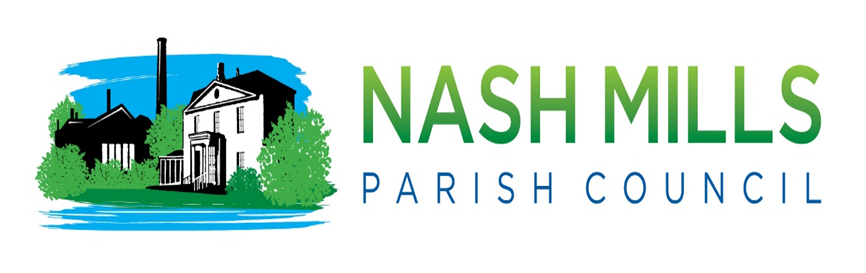 Publication Scheme v5 for Feb 2022 meetingProduced with guidance from the Information Commissioners Office.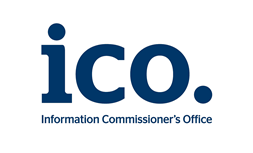 Information available from Nash Mills Parish Council under the model publication schemeNash Mills Parish Council will make available the information detailed in the following table in order to meet its commitments under the Freedom of Information Act 2000 (FOIA) and the Environmental Information Regulations 2004 (EIR) using the model publication scheme produced by Information Commissioner’s Office.Nash Mills Parish Council is committed to providing as much information as possible on a routine basis and information categories will be regularly reviewed. Nash Mills Parish Council will make the information available unless:it does not hold the information;the information is exempt under one of the FOIA exemptions or EIR exceptions, or its release is prohibitedby another statute;the information is readily and publicly available from an external website; such information may have been provided by the public authority or on its behalf. The authority must provide a direct link to that information;the information is archived, out of date or otherwise inaccessible; or,it would be impractical or resource-intensive to prepare the material for routine release.Publishing datasets for re-usePublic authorities must publish under their publication scheme any dataset they hold that has been requested, together with any updated versions, unless they are satisfied that it is not appropriate to do so. So far as reasonably practicable, they must publish it in an electronic form that is capable of re-use. If the dataset or any part of it is a relevant copyright work and the public authority is the only owner, the public authority must make it available for re-use under the terms of a specified licence. Datasets in which the Crown owns the copyright, or the database rights are not relevant copyright works. The Datasets Code of Practice recommends that public authorities make datasets available for re-use under the Open Government Licence.   The term ‘dataset’ is defined in section 11(5) of FOIA. The terms ‘relevant copyright work’ and ‘specified licence’ are defined in section 19(8) of FOIA. The ICO has published guidance on the dataset provisions in FOIA. This explains what is meant by “not appropriate” and “capable of re-use”.Contact details:The ClerkNash Mills Parish CouncilPO Box 1602Hemel HempsteadHertsHP1 9ST  clerk@nashmillsparishcouncil.gov.uk07493 519458Schedule of chargesThis describes how the charges will be arrived at and should be published as part of the guide.* The actual cost incurred by the public authority for the whole document request (number of pages x price per copy).AdoptedFeb 2022Agenda Reference22/030/FPCReview DateFebruary 2023Information to be publishedHow the information can be obtainedCosts apply if hard copies are required. Please see schedule of charges included at the end of this document.Class 1 - Who we are and what we do(Organisational information, structures, locations, and contacts)This will be current information only.Who’s who on the Council and its CommitteesWebsiteContact details for Parish Clerk and Council members (named contacts where possible with email addresses and telephone numbers (if used)WebsiteLocation of main council office and accessibility detailsN/A no office heldStaffing structureN/A only a Clerk and 1 wardenClass 2 – What we spend and how we spend it(Financial information relating to projected and actual income and expenditure, procurement, contracts, and financial audit)Current and previous financial year as a minimumAnnual return form and report by auditorWebsiteFinalised budgetWebsitePreceptWebsiteBorrowing Approval letterN/AFinancial Standing Orders and RegulationsWebsiteGrants given and receivedWebsiteList of current contracts awarded and value of contractVia Clerk if applicableMembers’ allowances and expensesVia Clerk if applicable CIL Allowances and ExpenditureWebsite Class 3 – What our priorities are and how we are doing(Strategies and plans, performance indicators, audits, inspections, and reviews)Current and previous year as a minimumParish Plan as and when availableWebsite Annual Report to Parish (current and previous year as a minimum)Website Quality statusn/aLocal charters drawn up in accordance with DCLG guidelinesn/aClass 4 – How we make decisions(Decision making processes and records of decisions)Current and previous council year as a minimumTimetable of meetings (Council and any committee/sub-committee meetings and parish meetings)WebsiteAgendas of meetings (as above)WebsiteMinutes of meetings (as above) – n.b. this will exclude information that is properly regarded as private to the meeting.WebsiteReports presented to council meetings – n.b. this will exclude information that is properly regarded as private to the meeting.WebsiteResponses to consultation papersVia Consulting Authority portalResponses to planning applicationsPrincipal Authority Planning portal/website via minutesByelawsVia Clerk if applicableClass 5 – Our policies and procedures(Current written protocols, policies, and procedures for delivering our services and responsibilities)Current information onlyPolicies and procedures for the conduct of council business: Procedural standing ordersCommittee and sub-committee terms of referenceDelegated authority in respect of officersCode of ConductPolicy statementsWebsitePolicies and procedures for the provision of services and about the employment of staff:Internal instructions to staff and policies relating to the delivery of servicesEquality and diversity policy and safety policyRecruitment policies (including current vacancies) Policies and procedures for handling requests for informationComplaint’s procedures (including those covering requests for information and operating the publication scheme) Website Information security policyBeing updated for WebsiteRecords management policies (records retention, destruction, and archive)WebsiteData protection policies WebsiteSchedule of charges (for the publication of information)See belowClass 6 – Lists and RegistersCurrently maintained lists and registers onlyAny publicly available register or list (if any are held this should be publicised; in most circumstances existing access provisions will suffice)Via Clerk, if applicableAssets registerWebsiteDisclosure log (indicating the information that has been provided in response to requests; recommended as good practice, but may not be held by parish councils)Website Register of members’ interestsWebsite via link to DBC Website or via clerkRegister of gifts and hospitalityVia ClerkClass 7 – The services we offer(Information about the services we offer, including leaflets, guidance and newsletters produced for the public and businesses)Current information onlyAllotmentsn/aBurial grounds and closed churchyardsn/aCommunity centres and village hallsn/aParks, playing fields and recreational facilitiesWebsiteSeating, litter bins, clocks, memorials, and lightingWebsite/asset list if applicableBus sheltersn/aMarketsn/aPublic conveniencesn/aAgency agreementsn/aServices for which the council is entitled to recover a fee, together with those fees (e.g., burial fees)n/aTYPE OF CHARGEDESCRIPTIONBASIS OF CHARGEDisbursement costPhotocopying @ 10p per sheet (black & white)Actual cost*Photocopying @ 20p per sheet (colour)Actual cost*PostageActual cost of Royal Mail standard 2nd classStatutory FeeIn accordance with the relevant legislation 